Dotplots Level 1						Name:___________________Create two dotplots using the data below.  Make two separate plots but scale your axis the same for both graphs for comparison.Dotplots Level 2						Name:___________________The data below give the student-to-teacher ratio (how many students per 1 teacher on average) for 20 different schools…10 with a high number of students meeting standards and 10 with a low number of students meeting standards.Dotplots Level 3								Name:___________________A certain state’s education commissioner released a new report card for all the public schools in that state. This report card provides a new tool for comparing schools across the state. One of the key measures that can be computed from the report card is the student-to-teacher ratio, which is the number of students enrolled in a given school divided by the number of teachers at that school. The data below give the student-to-teacher ratio at the 10 schools with the highest proportion of students meeting the state reading standards in the third grade and at the 10 schools with the lowest proportion of students meeting the state reading standards in the third grade.Ratios in the 10 Schoolswith Highest Proportion of Students Meeting StandardsRatios in the 10 Schoolswith Lowest Proportion of Students Meeting Standards Display a dotplot for each group to compare the distribution of student-to-teacher ratios in the top 10 schools with the distribution in the bottom 10 schools. Comment on the similarities and differences between the two distributions.Source: http://apcentral.collegeboard.com/apc/public/repository/ap08_stat_form_b_frq.pdfhttp://apcentral.collegeboard.com/apc/public/repository/ap08_statistics_form_b_sgs.pdfScoring Guidelines from AP:Solution: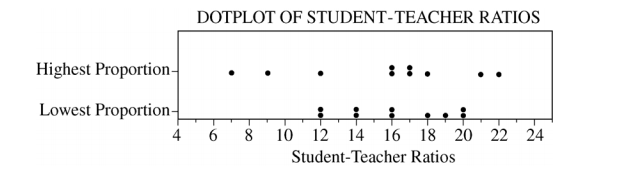 A similarity is that the two distributions are centered in approximately the same place. A difference is that the distribution for the schools with the lowest proportions of students meeting the standards is less variable. Part 1: Dotplot ConstructionEssentially correct (E) if the dotplots are given with appropriate labels and scales (minor errors in the placement of the dots are okay). Incorrect (I) if the labels or scales are missing OR if a histogram with dots or a scatterplot is givenPart 2: CenterEssentially correct (E) if the response states that the two distributions have approximately the same center (no numerical values are required) OR if the response states that the means are slightly different. Incorrect (I) if measures of center are not given OR if they are given, but there is no comparison of the center of the two distributions.Part 3: SpreadEssentially correct (E) if the response states that the spread of the two distributions differs (no numerical values are required). Incorrect (I) if measures of spread are not given OR if they are given, but there is no comparison of the spread of the two distributions. Note: Usually distributions are described in terms of shape, center, and spread. However, with small data sets, shape is difficult to judge, so no comparison of shape is required. Data Set A:Construct a dotplot for Data Set A.Data Set B:Construct a dotplot for Data Set BComment on the similarities and differences between Data Set A and Data Set B.  Think about comparing the centers and spreads of the dotplots.Here are the student-to-teacher ratios at 10 schools where a high number of students are meeting standardsConstruct a dotplot for this dataHere are the student-to-teacher ratios at 10 schools where a low number of students are meeting standards:Construct a dotplot for this dataComment on the similarities and differences between the two distributions72118229161217171614161820121416122019